MAY 2023, MEETING SCHEDULE FOR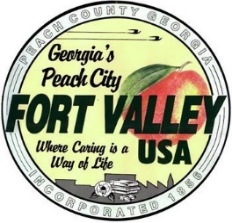 MAYOR AND COUNCILCITY OF FORT VALLEY, GEORGIA*NOTICECommittee Meetings will begin at 9:00 am, the meetings will continue in consecutive order, and break at 12-noon if needed for 1-hour and resume at 1-pm. DATECOMMITTEE/MEETING DESCRIPTIONTIME05/11/2023THURSDAYPOLICE DEPARTMENT COMMITTEE MEETINGJoin Zoom Meeting 
https://us06web.zoom.us/j/86219867347Meeting ID: 862 1986 73479:00 AM05/11/2023THURSDAYFIRE DEPARTMENT COMMITTEE MEETINGJoin Zoom Meeting 
https://us06web.zoom.us/j/86219867347Meeting ID: 862 1986 734705/11/2023THURSDAYPUBLIC WORKS COMMITTEE MEETINGJoin Zoom Meeting 
https://us06web.zoom.us/j/86219867347Meeting ID: 862 1986 734705/11/2023THURSDAYECONOMIC DEVELOPMENT COMMITTEE MEETINGJoin Zoom Meeting 
https://us06web.zoom.us/j/86219867347Meeting ID: 862 1986 734705/11/2023THURSDAYFINANCE COMMITTEE MEETING  Join Zoom Meeting 
https://us06web.zoom.us/j/86219867347Meeting ID: 862 1986 734705/11/2023THURSDAYADMINISTRATION/PERSONNEL COMMITTEE MEETINGJoin Zoom Meeting 
https://us06web.zoom.us/j/86219867347Meeting ID: 862 1986 734705/16/2023TUESDAYWORK SESSION MEETINGJoin Zoom Meeting 
https://us06web.zoom.us/j/88509533361Meeting ID: 885 0953 33616:00 PM05/18/2023THURSDAYREGULAR PUBLIC MEETINGJoin Zoom Meeting 
https://us06web.zoom.us/j/86502311052Meeting ID: 865 0231 10526:30 PMNOTICE:DEADLINE FOR REQUESTS TO ADDRESSMAYOR & COUNCIL IS MAY 12, 202312:00 NOON